Svake befolkningstall for Lister – 1 kvartal 2019Kun Farsund har hatt en positiv folketallsutviklingSamlet sett hadde Lister en nedgang i befolkningen 1 kvartal på til sammen 43 personer.  Hovedgrunnen til dette skyldes et negativt fødselsoverskudd (-18) og et negativt innflytteroverskudd (-40), samlet -58.  Det endelige tallet ble som en følge av en positiv netto innvandring (15), justert noe ned.  Det er innvandreroverskuddet som de siste årene har gitt regionen positive befolkningstall.  Som ellers i landet opplever også vår region nå en sterk nedgang når det gjelder innvandring, faktisk sterkere enn forventet.  I 2016 hadde Lister et innvandreroverskudd på 568, ved utgangen av 2018 var dette redusert til 139. første kvartal var det nede i 15.  Det positive er at Lister i samme perioden har redusert det negative innflytteroverskuddet fra -509 til -159.  HægebostadFørste kvartal hadde kommunen en tilbakegang på 13 personer, hovedsakelig skyldes det negative tall både når det gjelder fødselsoverskudd, innflyttingsoverskudd og innvandringsoverskudd.  Ser en på siste kvartal 2018 og første kvartal 2019 har Hægebostad hatt en tilbakegang på hele 29 personer.SirdalFørste kvartal hadde kommunen en tilbakegang på 6 personer, hovedsakelig skyldes det negative tall både når det gjelder fødselsoverskudd, innflyttingsoverskudd og innvandringsoverskudd.  Ser en på siste kvartal 2018 og første kvartal 2019 har Sirdal hatt en tilbakegang på kun 4 personer.Lyngdal Første kvartal hadde kommunen en tilbakegang på 5 personer, hovedsakelig skyldes det negative tall når det gjelder innflyttingsoverskudd og innvandringsoverskudd.  Ser en på siste kvartal 2018 og første kvartal 2019 har Lyngdal hatt en tilbakegang på 38 personer. Mye av årsaken ligger i et relativt stor netto utflytting.KvinesdalFørste kvartal hadde Kvinesdal også en tilbakegang på 5 personer, årsaken må tilskrives negative tall både når det gjelder fødselsoverskudd, innflyttingsoverskudd og innvandringsoverskudd.  Ser en på siste kvartal 2018 og første kvartal 2019 har Kvinesdal hatt en tilbakegang på 6 personer.FlekkefjordFørste kvartal hadde kommunen en tilbakegang på 28 personer, årsaken må tilskrives negative tall når det gjelder fødselsoverskudd og innflyttingsoverskudd.   Ser en på siste kvartal 2018 og første kvartal 2019 har Flekkefjord hatt en tilbakegang på 34 personer.Kommunen har de tre siste kvartalene hatt et negativt fødselsoverskudd ( -24), samt en relativt sterkt negative innflytting (-96).FarsundFarsund er den eneste kommunen som 1 kvartal opplever en positiv befolkningsutvikling, her var tilveksten på 14 personer. Ser en på siste kvartal 2018 og første kvartal 2019 har Farsund hatt en vekst på til sammen 20 personer. Dette skyldes i hovedsak et innflytteroverskudd og et innvandreroverskudd.  Fødselsoverskuddet er jevnt over svakt.Folketilvekst i Lister t.o.m 1 kvartal 2019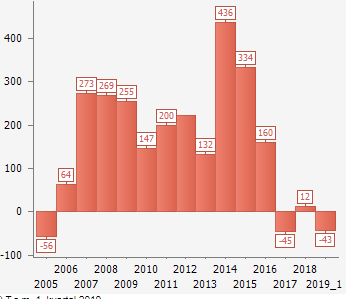 